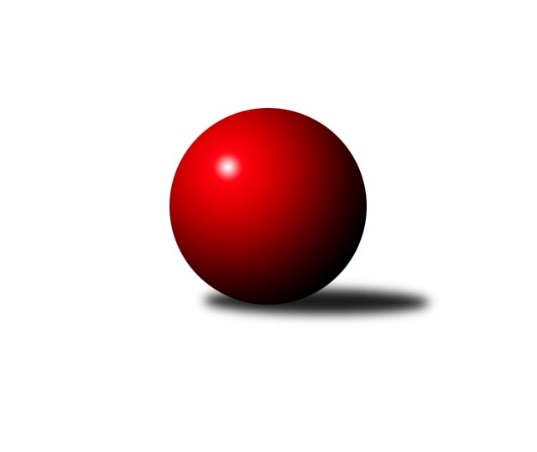 Č.19Ročník 2023/2024	22.2.2024Nejlepšího výkonu v tomto kole: 2742 dosáhlo družstvo: SK Žižkov CMistrovství Prahy 1 2023/2024Výsledky 19. kolaSouhrnný přehled výsledků:AC Sparta B	- TJ Kobylisy A	3:5	2458:2500	6.0:6.0	19.2.KK DP Praha	- VSK ČVUT 	1:7	2432:2538	2.0:10.0	19.2.TJ Kobylisy B	- SK Meteor C	7:1	2332:2162	8.5:3.5	20.2.KK Slavia Praha	- SK Žižkov B	6:2	2443:2365	9.0:3.0	20.2.SK Žižkov C	- SK Meteor Praha B	7:1	2742:2452	10.0:2.0	21.2.TJ Rudná	- KK Konstruktiva C	5:3	2693:2626	8.0:4.0	21.2.SC Olympia Radotín	- SK Uhelné sklady	6:2	2679:2582	8.0:4.0	22.2.Tabulka družstev:	1.	TJ Rudná	19	15	1	3	101.0 : 51.0 	138.5 : 89.5 	 2563	31	2.	SK Žižkov C	19	13	0	6	96.5 : 55.5 	139.5 : 88.5 	 2564	26	3.	SK Meteor Praha B	19	12	1	6	86.0 : 66.0 	119.5 : 108.5 	 2510	25	4.	SK Uhelné sklady	20	11	1	8	92.0 : 68.0 	134.0 : 106.0 	 2510	23	5.	TJ Kobylisy B	19	10	2	7	82.0 : 70.0 	123.5 : 104.5 	 2459	22	6.	SC Olympia Radotín	19	10	1	8	83.0 : 69.0 	117.0 : 111.0 	 2511	21	7.	TJ Kobylisy A	19	10	1	8	79.0 : 73.0 	114.0 : 114.0 	 2492	21	8.	SK Žižkov B	19	10	1	8	78.5 : 73.5 	122.0 : 106.0 	 2525	21	9.	KK Konstruktiva C	19	9	1	9	76.0 : 76.0 	110.5 : 117.5 	 2515	19	10.	VSK ČVUT	19	7	0	12	63.5 : 88.5 	103.0 : 125.0 	 2484	14	11.	SK Meteor C	19	5	2	12	55.0 : 97.0 	91.5 : 136.5 	 2340	12	12.	AC Sparta B	19	5	1	13	61.5 : 90.5 	99.5 : 128.5 	 2449	11	13.	KK Slavia Praha	19	5	1	13	61.0 : 91.0 	104.0 : 124.0 	 2479	11	14.	KK DP Praha	20	5	1	14	57.0 : 103.0 	91.5 : 148.5 	 2428	11Podrobné výsledky kola:	 AC Sparta B	2458	3:5	2500	TJ Kobylisy A	Kamila Svobodová	 	 185 	 205 		390 	 1:1 	 420 	 	236 	 184		Jaromír Žítek	Vladimíra Pavlatová	 	 233 	 241 		474 	 2:0 	 403 	 	202 	 201		Václav Bouchal	Vít Fikejzl	 	 226 	 189 		415 	 1:1 	 388 	 	189 	 199		Karel Sedláček	Tomáš Sůva	 	 198 	 197 		395 	 2:0 	 362 	 	190 	 172		Lubomír Chudoba	Zdeněk Cepl	 	 190 	 196 		386 	 0:2 	 450 	 	235 	 215		Pavel Červinka	Jan Červenka	 	 200 	 198 		398 	 0:2 	 477 	 	242 	 235		Karel Mašekrozhodčí: Vojtěch KrákoraNejlepší výkon utkání: 477 - Karel Mašek	 KK DP Praha	2432	1:7	2538	VSK ČVUT 	Jaroslav Vondrák	 	 200 	 196 		396 	 0:2 	 434 	 	225 	 209		Pavel Jahelka	Petra Švarcová	 	 205 	 209 		414 	 0:2 	 440 	 	223 	 217		Milan Vejvoda	Jindřich Habada	 	 222 	 172 		394 	 1:1 	 397 	 	202 	 195		Adam Vejvoda	Jiří Brada	 	 199 	 211 		410 	 0:2 	 460 	 	211 	 249		Jiří Piskáček	Miroslav Tomeš	 	 207 	 194 		401 	 0:2 	 407 	 	210 	 197		Richard Glas	Jindřich Málek	 	 205 	 212 		417 	 1:1 	 400 	 	229 	 171		Jiří Tencarrozhodčí: Vedoucí družstevNejlepší výkon utkání: 460 - Jiří Piskáček	 TJ Kobylisy B	2332	7:1	2162	SK Meteor C	Pavel Moravec	 	 185 	 197 		382 	 2:0 	 369 	 	177 	 192		Jindra Pokorná	Petr Moravec	 	 173 	 180 		353 	 0.5:1.5 	 366 	 	186 	 180		Ivana Vlková	Robert Kratochvíl	 	 211 	 183 		394 	 1:1 	 358 	 	172 	 186		Josef Tesař	Karel Erben	 	 215 	 191 		406 	 1:1 	 343 	 	150 	 193		Jan Petráček	Zdeněk Šrot	 	 205 	 189 		394 	 2:0 	 367 	 	194 	 173		Přemysl Šámal	Michal Matyska	 	 196 	 207 		403 	 2:0 	 359 	 	162 	 197		Josef Jurášekrozhodčí:  Vedoucí družstevNejlepší výkon utkání: 406 - Karel Erben	 KK Slavia Praha	2443	6:2	2365	SK Žižkov B	Filip Knap	 	 224 	 225 		449 	 2:0 	 363 	 	192 	 171		Josef Gebr	Karel Vaňata	 	 196 	 177 		373 	 1:1 	 401 	 	184 	 217		Martin Lukáš	Petr Knap	 	 212 	 201 		413 	 2:0 	 384 	 	195 	 189		Irini Sedláčková	Aleš Jungmann	 	 197 	 206 		403 	 2:0 	 392 	 	190 	 202		Jan Neckář	Tomáš Jiránek	 	 205 	 175 		380 	 0:2 	 443 	 	226 	 217		Miloslav Všetečka	Jan Václavík	 	 214 	 211 		425 	 2:0 	 382 	 	190 	 192		Stanislav Schuhrozhodčí:  Vedoucí družstevNejlepší výkon utkání: 449 - Filip Knap	 SK Žižkov C	2742	7:1	2452	SK Meteor Praha B	Josef Pokorný	 	 237 	 238 		475 	 2:0 	 445 	 	231 	 214		Jiří Novotný	Hana Dragounová	 	 250 	 230 		480 	 2:0 	 385 	 	186 	 199		Luboš Soukup	Tomáš Pokorný	 	 219 	 206 		425 	 1:1 	 438 	 	207 	 231		Pavel Novák	Stanislava Sábová	 	 230 	 234 		464 	 2:0 	 369 	 	182 	 187		Michal Franc	Tomáš Kazimour	 	 210 	 221 		431 	 1:1 	 405 	 	216 	 189		Ctirad Dudycha	Jaroslav Pýcha	 	 235 	 232 		467 	 2:0 	 410 	 	195 	 215		Luboš Polanskýrozhodčí:  Vedoucí družstevNejlepší výkon utkání: 480 - Hana Dragounová	 TJ Rudná	2693	5:3	2626	KK Konstruktiva C	Ludmila Erbanová	 	 228 	 245 		473 	 2:0 	 426 	 	212 	 214		Petr Barchánek	Miluše Kohoutová	 	 220 	 214 		434 	 2:0 	 431 	 	219 	 212		Karel Hybš	Jan Rokos	 	 226 	 259 		485 	 1:1 	 490 	 	246 	 244		Samuel Fujko	Pavel Strnad	 	 191 	 221 		412 	 2:0 	 370 	 	172 	 198		Petra Vesecká	Jaromír Bok	 	 222 	 232 		454 	 1:1 	 457 	 	213 	 244		Stanislav Vesecký	Jiří Spěváček	 	 232 	 203 		435 	 0:2 	 452 	 	246 	 206		Ivan Haraštarozhodčí:  Vedoucí družstevNejlepší výkon utkání: 490 - Samuel Fujko	 SC Olympia Radotín	2679	6:2	2582	SK Uhelné sklady	Vojtěch Zlatník	 	 229 	 239 		468 	 2:0 	 440 	 	220 	 220		Markéta Rajnochová	Robert Asimus	 	 220 	 206 		426 	 0:2 	 435 	 	226 	 209		Adam Rajnoch	Petr Dvořák	 	 204 	 218 		422 	 1:1 	 438 	 	224 	 214		Tomáš Dvořák	Pavel Dvořák	 	 220 	 215 		435 	 2:0 	 410 	 	214 	 196		Dana Školová	Vladimír Zdražil	 	 225 	 258 		483 	 1:1 	 435 	 	232 	 203		Martin Novák	Martin Pondělíček	 	 217 	 228 		445 	 2:0 	 424 	 	206 	 218		Jan Hloušekrozhodčí:  Vedoucí družstevNejlepší výkon utkání: 483 - Vladimír ZdražilPořadí jednotlivců:	jméno hráče	družstvo	celkem	plné	dorážka	chyby	poměr kuž.	Maximum	1.	Pavel Červinka 	TJ Kobylisy A	468.61	311.9	156.8	1.7	9/9	(524)	2.	Ludmila Erbanová 	TJ Rudná	456.00	306.6	149.4	2.3	7/9	(497)	3.	Vladimír Zdražil 	SC Olympia Radotín	451.07	308.7	142.4	3.8	6/8	(483)	4.	Stanislav Vesecký 	KK Konstruktiva C	443.71	305.4	138.3	6.4	10/10	(505)	5.	David Dittrich 	SK Meteor Praha B	442.81	297.3	145.5	3.1	8/8	(493)	6.	Miloslav Všetečka 	SK Žižkov B	440.63	296.9	143.8	4.5	6/9	(490)	7.	Miluše Kohoutová 	TJ Rudná	439.62	306.1	133.5	6.2	9/9	(484)	8.	Robert Asimus 	SC Olympia Radotín	438.84	301.1	137.8	3.9	8/8	(492)	9.	Karel Mašek 	TJ Kobylisy A	438.34	300.0	138.4	6.3	7/9	(477)	10.	Miroslav Míchal 	SK Uhelné sklady	437.46	298.6	138.9	7.3	6/9	(485)	11.	Filip Knap 	KK Slavia Praha	436.97	301.3	135.7	5.4	11/11	(477)	12.	Jaroslav Pýcha 	SK Žižkov C	436.16	303.0	133.2	6.1	7/7	(483)	13.	Luboš Polanský 	SK Meteor Praha B	435.31	297.4	137.9	5.4	6/8	(488)	14.	Tomáš Kazimour 	SK Žižkov C	434.25	296.4	137.9	6.6	6/7	(495)	15.	Tomáš Pokorný 	SK Žižkov C	434.12	306.4	127.7	8.5	7/7	(481)	16.	Pavel Novák 	SK Meteor Praha B	433.91	295.3	138.6	6.1	7/8	(489)	17.	Aleš Jungmann 	KK Slavia Praha	433.68	296.2	137.5	5.4	11/11	(471)	18.	Zdeněk Novák 	KK Slavia Praha	433.50	299.3	134.2	7.0	10/11	(470)	19.	Vladimíra Pavlatová 	AC Sparta B	431.56	303.9	127.6	7.2	8/8	(484)	20.	Tomáš Dvořák 	SK Uhelné sklady	430.81	304.0	126.8	7.6	9/9	(477)	21.	Jan Hloušek 	SK Uhelné sklady	430.10	297.5	132.6	5.8	9/9	(475)	22.	Stanislav Schuh 	SK Žižkov B	429.93	296.7	133.3	5.5	9/9	(458)	23.	Martin Novák 	SK Uhelné sklady	429.53	306.0	123.5	9.0	8/9	(470)	24.	Jan Knyttl 	VSK ČVUT 	427.26	290.8	136.5	5.9	9/10	(475)	25.	Karel Hybš 	KK Konstruktiva C	426.89	293.5	133.4	6.0	9/10	(477)	26.	Jan Neckář 	SK Žižkov B	425.63	298.8	126.9	7.7	9/9	(476)	27.	Jiří Spěváček 	TJ Rudná	424.60	292.4	132.2	7.0	8/9	(475)	28.	Stanislava Sábová 	SK Žižkov C	424.38	294.9	129.5	7.5	6/7	(473)	29.	Pavel Moravec 	TJ Kobylisy B	423.24	295.9	127.3	6.6	9/9	(465)	30.	Miroslav Viktorin 	AC Sparta B	423.05	299.9	123.2	8.5	8/8	(465)	31.	Pavel Jahelka 	VSK ČVUT 	422.49	297.2	125.3	8.7	10/10	(492)	32.	Irini Sedláčková 	SK Žižkov B	421.23	293.7	127.5	8.4	8/9	(471)	33.	Adam Rajnoch 	SK Uhelné sklady	420.61	290.5	130.1	9.4	6/9	(475)	34.	Pavel Váňa 	SK Žižkov C	420.49	290.5	130.0	8.0	7/7	(488)	35.	Robert Kratochvíl 	TJ Kobylisy B	420.44	285.0	135.4	6.0	9/9	(461)	36.	Vojtěch Zlatník 	SC Olympia Radotín	420.08	289.0	131.1	5.1	6/8	(472)	37.	Jaromír Bok 	TJ Rudná	419.88	285.5	134.3	7.1	6/9	(468)	38.	Jiří Novotný 	SK Meteor Praha B	419.58	290.3	129.3	9.1	7/8	(463)	39.	Karel Vaňata 	KK Slavia Praha	418.95	289.9	129.1	8.2	11/11	(454)	40.	Jiří Piskáček 	VSK ČVUT 	417.14	290.9	126.2	9.5	9/10	(460)	41.	Pavel Strnad 	TJ Rudná	416.68	291.2	125.5	6.7	9/9	(469)	42.	Jan Rokos 	TJ Rudná	416.28	292.8	123.5	8.6	9/9	(523)	43.	Martin Pondělíček 	SC Olympia Radotín	416.20	290.3	125.9	7.7	6/8	(445)	44.	Ivan Harašta 	KK Konstruktiva C	415.99	294.0	122.0	8.7	9/10	(462)	45.	Ctirad Dudycha 	SK Meteor Praha B	415.75	296.0	119.7	9.3	8/8	(481)	46.	Markéta Rajnochová 	SK Uhelné sklady	415.52	289.2	126.3	7.5	8/9	(444)	47.	Petr Barchánek 	KK Konstruktiva C	415.31	293.0	122.3	6.1	10/10	(484)	48.	Jindra Pokorná 	SK Meteor C	414.89	288.5	126.4	8.6	8/8	(500)	49.	Petra Švarcová 	KK DP Praha	414.06	289.7	124.4	8.3	7/8	(465)	50.	Anna Sailerová 	SK Žižkov B	414.00	282.7	131.3	7.6	7/9	(459)	51.	Michal Matyska 	TJ Kobylisy B	413.99	292.9	121.1	8.4	9/9	(461)	52.	Jiří Brada 	KK DP Praha	413.80	292.2	121.6	7.8	7/8	(487)	53.	Martin Lukáš 	SK Žižkov B	413.29	284.9	128.4	6.1	7/9	(437)	54.	Adam Vejvoda 	VSK ČVUT 	413.24	285.5	127.7	7.9	10/10	(485)	55.	Samuel Fujko 	KK Konstruktiva C	413.04	288.3	124.8	9.4	10/10	(490)	56.	Jan Nowak 	TJ Kobylisy B	412.86	289.3	123.6	10.2	9/9	(454)	57.	Milan Vejvoda 	VSK ČVUT 	411.81	286.2	125.6	9.3	10/10	(481)	58.	Pavel Dvořák 	SC Olympia Radotín	410.63	292.3	118.3	10.1	7/8	(466)	59.	Petr Dvořák 	SC Olympia Radotín	410.54	294.6	116.0	11.0	7/8	(480)	60.	Václav Bouchal 	TJ Kobylisy A	410.32	288.8	121.5	10.5	9/9	(452)	61.	Jindřich Habada 	KK DP Praha	408.83	289.8	119.0	10.1	6/8	(438)	62.	Petr Moravec 	TJ Kobylisy B	407.36	282.8	124.6	8.6	8/9	(433)	63.	Pavel Černý 	SK Uhelné sklady	404.92	291.1	113.8	9.1	6/9	(456)	64.	Luboš Soukup 	SK Meteor Praha B	404.80	288.2	116.6	10.6	8/8	(462)	65.	Jan Novák 	KK DP Praha	403.64	282.1	121.5	9.3	7/8	(485)	66.	Vít Fikejzl 	AC Sparta B	401.73	280.5	121.2	10.0	7/8	(473)	67.	Ivana Vlková 	SK Meteor C	400.58	281.4	119.2	10.6	7/8	(449)	68.	Petra Vesecká 	KK Konstruktiva C	399.81	280.8	119.0	9.8	9/10	(425)	69.	Jindřich Málek 	KK DP Praha	399.57	278.8	120.8	8.6	8/8	(463)	70.	Jan Vácha 	AC Sparta B	399.29	279.9	119.4	9.0	6/8	(432)	71.	Jan Václavík 	KK Slavia Praha	398.71	281.8	116.9	7.7	9/11	(441)	72.	Přemysl Šámal 	SK Meteor C	398.06	285.7	112.3	10.2	7/8	(453)	73.	Zdeněk Cepl 	AC Sparta B	397.31	281.6	115.7	10.9	8/8	(439)	74.	Josef Gebr 	SK Žižkov B	397.21	283.0	114.2	9.0	9/9	(433)	75.	Josef Tesař 	SK Meteor C	395.43	287.2	108.2	12.1	7/8	(449)	76.	Lubomír Chudoba 	TJ Kobylisy A	393.93	280.9	113.0	11.8	8/9	(431)	77.	Zdeněk Šrot 	TJ Kobylisy B	392.50	278.0	114.5	13.6	9/9	(463)	78.	Zdeněk Míka 	SK Meteor C	391.47	290.4	101.0	13.4	6/8	(445)	79.	Miroslav Tomeš 	KK DP Praha	390.30	278.3	112.0	11.1	8/8	(457)	80.	Kamila Svobodová 	AC Sparta B	390.11	276.0	114.2	9.9	8/8	(436)	81.	Vladimír Kohout 	TJ Kobylisy A	374.43	275.4	99.0	14.9	7/9	(402)	82.	Josef Jurášek 	SK Meteor C	368.17	267.0	101.2	15.7	7/8	(431)	83.	Jan Petráček 	SK Meteor C	364.27	260.0	104.3	13.3	7/8	(442)		Milan Mareš 	KK Slavia Praha	473.00	305.5	167.5	5.0	1/11	(482)		Štěpán Fatka 	TJ Rudná	460.00	318.0	142.0	3.0	1/9	(460)		Martin Dubský 	AC Sparta B	448.50	300.0	148.5	4.5	2/8	(465)		Marek Dvořák 	TJ Rudná	447.50	302.0	145.5	2.5	2/9	(455)		Pavel Kasal 	TJ Rudná	443.60	301.3	142.3	5.1	5/9	(481)		Hana Dragounová 	SK Žižkov C	440.33	294.0	146.4	4.1	4/7	(487)		Jiří Škoda 	VSK ČVUT 	437.67	296.7	141.0	6.3	1/10	(453)		Jaroslav Pleticha  ml.	KK Konstruktiva C	435.00	296.5	138.5	3.5	1/10	(437)		David Knoll 	VSK ČVUT 	432.25	300.3	132.0	7.5	4/10	(465)		Libuše Zichová 	KK Konstruktiva C	428.00	294.0	134.0	6.0	1/10	(428)		Josef Málek 	KK DP Praha	421.33	307.3	114.0	12.0	3/8	(434)		Vladimír Dvořák 	SK Meteor Praha B	421.25	305.3	116.0	5.8	2/8	(441)		Jiří Kuděj 	SK Uhelné sklady	421.00	298.0	123.0	6.0	1/9	(421)		Pavel Mezek 	TJ Kobylisy A	420.34	289.2	131.2	7.5	5/9	(443)		Petra Šimková 	SC Olympia Radotín	417.50	293.0	124.5	8.0	2/8	(438)		Tomáš Eštók 	KK Konstruktiva C	416.50	291.5	125.0	5.5	2/10	(434)		Martin Šimek 	SC Olympia Radotín	414.67	291.7	123.0	10.0	3/8	(428)		Jaroslav Vondrák 	KK DP Praha	412.74	292.1	120.6	10.9	5/8	(441)		Radek Pauk 	SC Olympia Radotín	411.75	289.0	122.8	6.8	1/8	(437)		Jan Pozner 	SK Meteor C	410.00	281.0	129.0	8.0	1/8	(410)		Roman Tumpach 	SK Uhelné sklady	409.07	281.3	127.7	8.5	3/9	(424)		Josef Pokorný 	SK Žižkov C	408.56	290.7	117.9	8.1	4/7	(476)		Jan Červenka 	AC Sparta B	408.56	279.9	128.7	8.0	3/8	(428)		Vojtěch Vojtíšek 	TJ Kobylisy A	408.00	295.5	112.5	10.5	2/9	(414)		Jan Neckář  ml.	SK Žižkov B	406.73	280.9	125.8	8.7	3/9	(463)		Karel Erben 	TJ Kobylisy B	406.00	272.0	134.0	4.0	1/9	(406)		Petr Knap 	KK Slavia Praha	405.75	281.9	123.8	9.6	7/11	(467)		Karel Sedláček 	TJ Kobylisy A	403.20	282.0	121.2	9.2	5/9	(449)		Miloslava Žďárková 	SK Žižkov C	403.00	274.0	129.0	10.0	1/7	(403)		Michal Truksa 	SK Žižkov C	401.00	280.3	120.8	9.9	4/7	(424)		Richard Glas 	VSK ČVUT 	396.67	276.3	120.3	6.0	3/10	(407)		Tomáš Sůva 	AC Sparta B	395.00	287.0	108.0	8.0	1/8	(395)		Josef Kučera 	SK Meteor C	394.86	285.6	109.3	14.4	1/8	(412)		Jaromír Žítek 	TJ Kobylisy A	392.94	282.4	110.5	13.3	5/9	(425)		Jiří Ujhelyi 	SC Olympia Radotín	391.53	279.3	112.3	11.8	5/8	(431)		Dana Školová 	SK Uhelné sklady	391.33	279.7	111.7	9.3	3/9	(419)		Luboš Kocmich 	VSK ČVUT 	391.00	265.0	126.0	6.0	1/10	(391)		Přemysl Jonák 	KK Slavia Praha	390.00	280.0	110.0	7.3	2/11	(412)		Jiří Lankaš 	AC Sparta B	390.00	284.0	106.0	13.0	1/8	(390)		Jiří Tencar 	VSK ČVUT 	387.67	288.7	99.0	13.0	3/10	(405)		Zbyněk Lébl 	KK Konstruktiva C	386.75	276.0	110.8	8.3	2/10	(442)		Tomáš Jiránek 	KK Slavia Praha	380.54	280.9	99.6	13.1	7/11	(440)		Jaroslav Michálek 	KK DP Praha	378.67	270.3	108.3	12.7	3/8	(415)		Lucie Mičanová 	TJ Rudná	374.00	264.5	109.5	7.5	2/9	(375)		Miroslav Kochánek 	VSK ČVUT 	370.73	275.1	95.6	16.8	5/10	(423)		Tomáš Rejpal 	VSK ČVUT 	365.00	278.0	87.0	18.0	1/10	(365)		Michal Franc 	SK Meteor Praha B	361.75	268.4	93.4	16.6	4/8	(401)		Anna Nowaková 	TJ Kobylisy B	353.50	254.5	99.0	14.0	2/9	(410)		Tomáš Kuneš 	VSK ČVUT 	332.00	245.0	87.0	17.0	1/10	(332)		Marek Sedláček 	SK Uhelné sklady	313.00	271.0	42.0	33.0	1/9	(313)Sportovně technické informace:Starty náhradníků:registrační číslo	jméno a příjmení 	datum startu 	družstvo	číslo startu1324	Karel Sedláček	19.02.2024	TJ Kobylisy A	1x16797	Karel Erben	20.02.2024	TJ Kobylisy B	1x22752	Dana Školová	22.02.2024	SK Uhelné sklady	2x25900	Tomáš Sůva	19.02.2024	AC Sparta B	1x25113	Jan Červenka	19.02.2024	AC Sparta B	3x12178	Jiří Tencar	19.02.2024	VSK ČVUT 	2x
Hráči dopsaní na soupisku:registrační číslo	jméno a příjmení 	datum startu 	družstvo	Program dalšího kola:20. kolo26.2.2024	po	17:30	KK Slavia Praha - SK Meteor C	28.2.2024	st	19:30	SK Žižkov B - TJ Rudná	29.2.2024	čt	17:00	TJ Kobylisy A - TJ Kobylisy B	29.2.2024	čt	17:30	KK Konstruktiva C - KK DP Praha	29.2.2024	čt	17:30	SK Meteor Praha B - AC Sparta B	29.2.2024	čt	17:30	VSK ČVUT  - SC Olympia Radotín	Nejlepší šestka kola - absolutněNejlepší šestka kola - absolutněNejlepší šestka kola - absolutněNejlepší šestka kola - absolutněNejlepší šestka kola - dle průměru kuželenNejlepší šestka kola - dle průměru kuželenNejlepší šestka kola - dle průměru kuželenNejlepší šestka kola - dle průměru kuželenNejlepší šestka kola - dle průměru kuželenPočetJménoNázev týmuVýkonPočetJménoNázev týmuPrůměr (%)Výkon1xSamuel FujkoKonstruktiva C4904xKarel MašekKobylisy A113.834772xJan RokosRudná4853xVladimíra PavlatováSparta B113.114743xVladimír ZdražilRadotín4831xSamuel FujkoKonstruktiva C112.244904xHana DragounováŽižkov C4802xVladimír ZdražilRadotín112.054832xKarel MašekKobylisy A4773xFilip KnapSlavia111.534493xJosef PokornýŽižkov C4752xJan RokosRudná111.09485